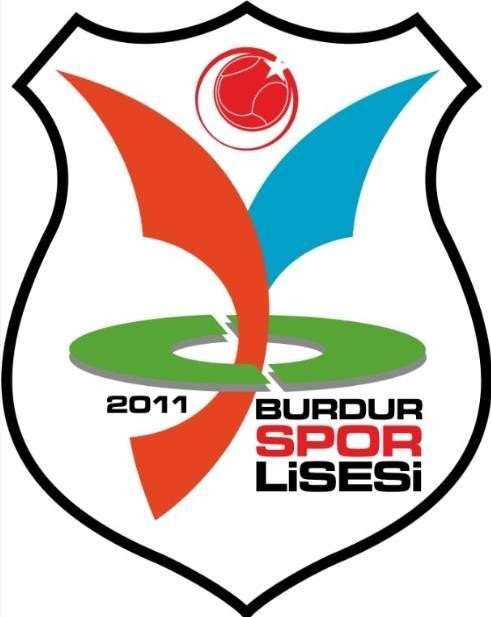 BURDURSPORLİSESİ2020-20213.YETENEKSINAVI KİTAPÇIĞIhttp://burdursprl.meb.k12.tr/E-Posta:751942@meb.k12.tr.com751942@meb.k12.trBURDUR/MERKEZ1İçindekilerOKULMÜDÜRÜNÜNDEĞERLENDİRMESİ	3MEB-MESLEKİVETEKNİKEĞİTİMGENELMÜDÜRLÜĞÜ04.06.2020TARİHLİYETENEKSINAVI KILAVUZUNAGÖREYETENEKSINAVITAKVİMİ	5BAŞVURUİÇİNGEREKLİŞARTLAR	5BAŞVURUİÇİNGEREKLİEVRAKLAR	5ALINACAKÖĞRENCİKONTENJANLARIVESAYILARI	5ÖĞRENCİSAĞLIKTAAHHÜTDİLEKÇEÖRNEĞİ(EK1)	7YERLEŞTİRMEİŞLEMLERİ	8SONUÇLARINİLANI	8KAYITLARINYAPILMASI	8EK YERLEŞTİRME	8BOŞKONTENJANLARINİLANI	9BOŞKONTENJANLARİÇİNTERCİHLERİNALINMASI	9BOŞKONTENJANLARAYERLEŞTİRMEVESONUÇLARINİLANI	9YETENEKSINAVIEKYERLEŞTİRMETERCİHBİLDİRİM FORMU	10SINAV DEĞERLENDİRMEÖLÇÜTÜ	11KOVİD-19SALGINISEBEBİYLEALINACAKÖNLEMLER	12SINAVLARAİTİRAZ	12YETENEKSINAVIİLEİLGİLİAÇIKLAMALAR	15YETENEKSINAVITARİHİVEYERİ	16SPORCUÖZGEÇMİŞİ	16BECERİKOORDİNASYONPARKURU	16KOORDİNASYONPARKURUAÇIKLAMALARI	16ESNEKLİKTESTİ	16ÇABUKLUKVEHIZTESTİ	16VELİTAAHHÜTBELGESİ	17SINAVGİRİŞBELGESİ	18ÖĞRENİMBELGESİ	19İletişimBilgileri	202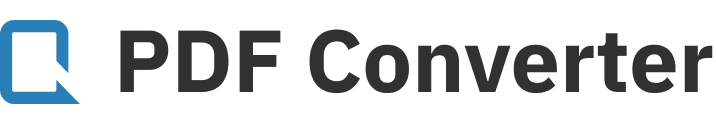 Onlytwopageswereconverted.PleaseSignUptoconvertthefulldocument.www.freepdfconvert.com/membership